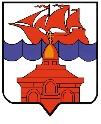 РОССИЙСКАЯ ФЕДЕРАЦИЯКРАСНОЯРСКИЙ КРАЙТАЙМЫРСКИЙ ДОЛГАНО-НЕНЕЦКИЙ МУНИЦИПАЛЬНЫЙ РАЙОНАДМИНИСТРАЦИЯ СЕЛЬСКОГО ПОСЕЛЕНИЯ ХАТАНГАПОСТАНОВЛЕНИЕО внесении изменений в постановление Администрации сельского поселения Хатанга от 17.01.2011 № 004-П «Об утверждении административного регламента предоставления муниципальной услуги «Подготовка и выдача разрешения на строительство, реконструкцию объектов капитального строительства»В соответствии с Федеральным Законом от 27.12.2019 № 472-ФЗ «О внесении изменений в Градостроительный кодекс Российской Федерации и отдельные законодательные акты Российской Федерации», Федеральным законом от 27.07.2010           № 210-ФЗ «Об организации предоставления государственных и муниципальных услуг», в целях приведения нормативных правовых актов Администрации сельского поселения Хатанга в соответствие с требованиями федерального законодательства,ПОСТАНОВЛЯЮ:Внести в приложение к постановлению Администрации сельского поселения Хатанга от 17.01.2011 № 004-П «Об утверждении административного регламента предоставления муниципальной услуги «Подготовка и выдача разрешения на строительство, реконструкцию объектов капитального строительства» (далее – приложение) следующие изменения: Подпункт 1 пункта 2.7.1. Раздела 2 «Стандарт предоставления муниципальной услуги» дополнить словами: «если иное не установлено пунктом 2.7.3. настоящего регламента»;В подпункте 4 пункта 2.7.1. Раздела 2 «Стандарт предоставления муниципальной услуги», слова «…проектной документации объекта…» заменить словами «…проектной документации (в части соответствия проектной документации требованиям, указанным в пункте 1 части 5 статьи 49 Градостроительного кодекса Российской Федерации) объекта…»;Раздел 2 «Стандарт предоставления муниципальной услуги» дополнить Пунктом 2.7.3. следующего содержания:«2.7.3. В случае, если земельный участок или земельные участки для строительства, реконструкции объекта федерального значения, регионального значения, или объекта местного значения образуются из земель и (или) земельных участков, которые находятся в государственной либо муниципальной собственности, либо из земель и (или) земельных участков собственность которых не разграничена, при условии, что такие земли и (или) земельные участки не обременены правами третьих лиц (за исключением сервитута, публичного сервитута), кроме земельных участков, подлежащих изъятию для государственных нужд в соответствии с утвержденным проектом планировки территории по основаниям, предусмотренным земельным законодательством, выдача разрешения на строительство такого объекта допускается до образования указанного земельного участка или земельных участков в соответствии с земельным законодательством на основании утвержденного проекта межевания территории и (или) выданного градостроительного плана земельного участка и утвержденной схемы расположения земельного участка на кадастровом плане территории. В этом случае предоставление правоустанавливающих документов на земельный участок для выдачи разрешения на строительство объекта капитального строительства не требуется. Вместо данных правоустанавливающих документов к заявлению о выдаче разрешения на строительство прилагаются реквизиты утвержденного проекта межевания территории либо схема расположения земельного участка или земельных участков на кадастровом плане территории. В случае, если в соответствии с настоящим пунктом выдано разрешение на строительство объекта федерального значения, объекта регионального значения, объекта местного значения, строительство, реконструкция которых осуществляются в том числе на земельных участках, подлежащих изъятию для государственных или муниципальных нужд в соответствии с утвержденным проектом межевания территории по основаниям, предусмотренным земельным законодательством, указанные строительство, реконструкция не допускаются до прекращения прав третьих лиц на такие земельные участки в связи с их изъятием для государственных или муниципальных нужд.».2. Опубликовать постановление в Информационном бюллетене Хатангского сельского Совета депутатов и Администрации сельского поселения Хатанга и на официальном сайте органов местного самоуправления сельского поселения Хатанга www.hatanga24.ru.3.  Контроль за исполнением настоящего постановления оставляю за собой.4.  Постановление вступает в силу со дня его подписания. Исполняющая обязанностиГлавы сельского поселения Хатанга													      А. И. Бетту19.11.2021 г. № 132 - П